Activity Sheet AnswersChapter 4, Lesson 5Energy Levels, Electrons, and Ionic BondingEXPLAIN IT WITH ATOMS & MOLECULESWhat is the basic difference between covalent and ionic bonding?In covalent bonding, each atom attracts the other atom’s electrons and electrons from each atom end up being shared by both atoms. In ionic bonding, the attractions are less balanced, and electrons are attracted by one atom significantly more than another. One or more electrons ends up being transferred to the atom with the stronger attraction. This creates a positive and a negative ion which attract and form an ionic bond.Write a short caption beside each picture to describe the process of ionic bonding.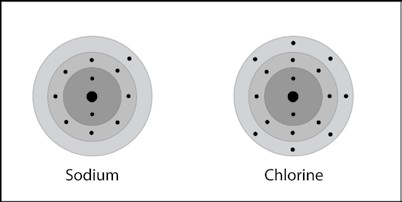 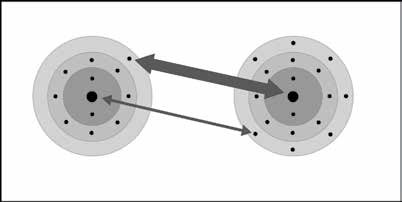 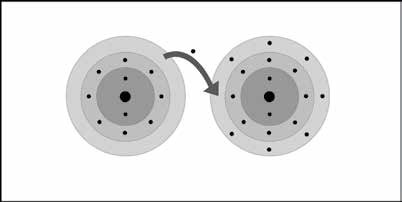 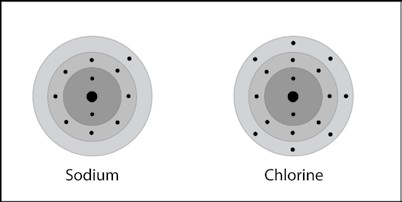 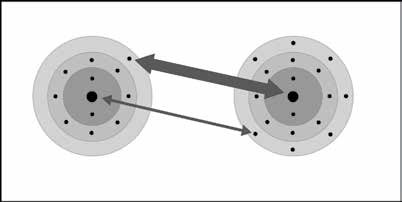 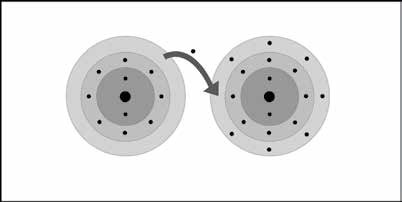 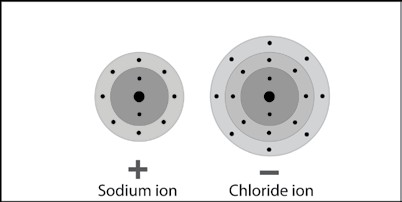 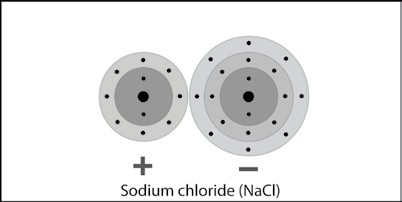 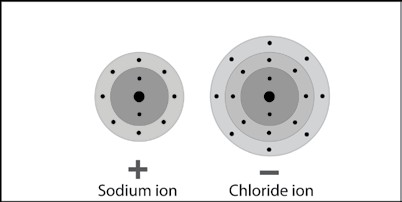 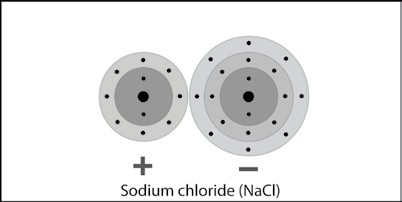 ACTIVITYKnowing what you do about sodium and chloride ions, why are salt crystals cube-shaped?Salt crystals are cube-shaped because the sodium and chloride ions bond together in an alternating pattern in three dimensions.TAKE IT FURTHERWrite a short caption beneath each picture below and on the next page to describe the process of ionic bonding. The first one is done for you below.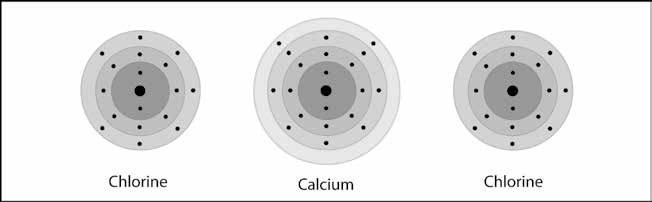 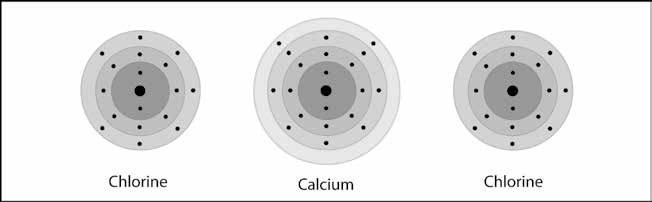 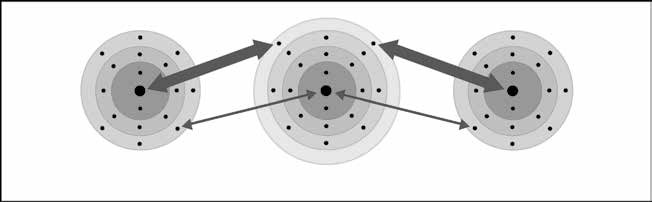 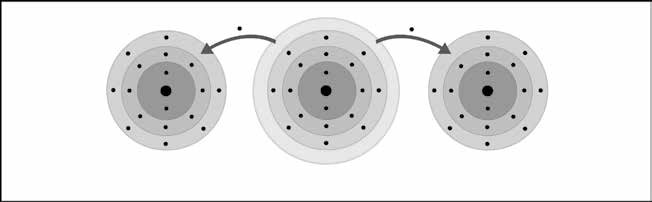 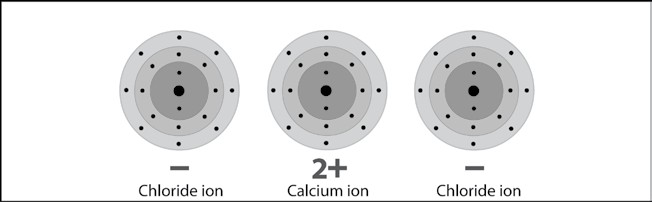 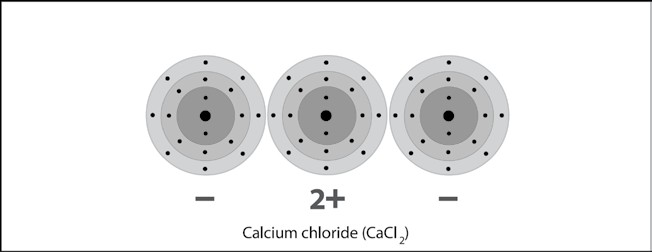 